TRAININGSONTWERP SIGNALEREN EN BESPREEKBAAR MAKEN VAN ONVEILIGE OPVOEDSITUATIESDuur		: 2 dagen ( 11 trainingsuren)								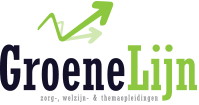 Groepsgrootte	: maximaal 18Trainer		: Maria VermeulenDAG 1DAG 2ONDERDEELTIJDSDUURBESCHRIJVINGWERKVORMDOELSTELLINGGERICHT OP kennis/Attitude/vaardighedenA10 min.Welkom en introductieTrainer stelt zich voorTrainer leest een stukje voor van een kind dat opgroeide bij twee zwakbegaafde oudersTrainer geeft toelichting op het programmaNa dit onderdeel :Zijn deelnemers gefocust op de inhoud van deze studiemiddagZijn deelnemers ontvankelijk om te leren over het handelen bij (vermoedens) kindermishandelingBeseffen deelnemers dat zij het verschil kunnen maken in het leven van kwetsbare kinderen en hun oudersAttitudeB20 min.KennismakingWie ben je?Over welke kwaliteit beschik je al als het gaat om het signaleren en bespreekbaar maken van Huiselijk GeweldNa dit onderdeel :Weten deelnemers welke kwaliteiten vereist zijn bij het signaleren en bespreekbaar maken van Huiselijk GeweldZijn deelnemers zich bewust van de reeds aanwezige kwaliteiten binnen de groep als het gaat om signaleren en bespreekbaar maken van Huiselijk GeweldKennisAttitudeC30 min.Quick-scanDoor middel van cijfers, weetjes en stellingen toetsen de deelnemers hun basiskennis rond kindermishandeling, meldcode, meldplicht, privacy, dossiervorming, etc.Na dit onderdeel:Beschikken deelnemers over basiskennis (inhoudelijk en juridisch) die nodig is om te werken vanuit de MeldcodekennisD50 min.Waarden, normen en grenzenVormenspel ‘vormen en grenzen’Na dit onderdeel:Hebben deelnemers kennis over de verschillende vormen van huiselijk geweldZijn deelnemers zich bewust van de eigen emoties bij de verschillende vormen van huiselijk geweldZijn deelnemers zich bewust van eigen normen en grenzen ten aanzien van pedagogische situatiesKennisAttitudeVaardighedenE30 min.Risicofactoren en beschermende factoren voor het ontstaan van onveiligheidKennisoverdrachtCasus-analyse op beschermende factoren en risicofactorenNa dit onderdeel:Weten deelnemers hoe en welke beschermende en risicofactoren zij kunnen inventariserenKennisVaardigheden30 min. LunchpauzeF60 min.Signaleringsproces (signaleren, consulteren en wegen)Situatiespel ( deelnemers krijgen in vier stappen een casus aangereikt. Bij elke nieuwe stap moeten zij opnieuw signaleren en afwegen welke stappen zij nodig zijn.Na dit onderdeel:Zijn deelnemers in staat om, in overleg met anderen, de ernst van de situatie voor het kind in te schattenZijn deelnemers in staat om bij één of meer signalen in actie te komenZijn deelnemers vroegtijdig in staato signalen te herennen die wijzen op een mogelijk bedreigde ontwikkeling.KennisAttitudeVaardighedenG30 min.Dilemma’s twijfels en weerstandenKennisoverdracht mbt verschillende soorten dilemma’sDilemma spelNa dit onderdeel:Zijn deelnemers zich bewust van eigen dilemma’s twijfels en weerstandenZijn deelnemers in staat dilemma’s te (helpen) verkleinenKennisAttitudeH90 min.Praten met kinderen en jongeren bij signalen van onveiligheidLuisteren en kijken naar verhalen van ervaringsdeskundigen (filmmateriaal)Hoe ga je in gesprek met kinderen?Creatieve vormen van contact maken met kinderenHoe ga je om met privacy en geheimhouding bij minderjarigenNa dit onderdeel:Hebben deelnemers een diep besef dat kinderen de belangrijkste gesprekspartners zijn in het handelen bij signalen van onveiligheidHebben deelnemers voldoende tools in handen om het contact en het gesprek met kinderen aan te gaan, wanneer er sprake is van (mogelijk) huiselijk geweld.KennisAttitudeVaardighedenI10 min. Evaluatie en afsluitingInventarisatie wat deelnemers hebben geleerdInventarisatie van persoonlijke leerwensenNa afloop van dit onderdeel:Zijn deelnemers zich bewust wat zij geleerd hebben en wat zij nog willen leren mbt signaleren en bespreekbaar maken van Huiselijk GeweldAttitudeONDERDEELTIJDSDUURBESCHRIJVINGWERKVORMDOELSTELLINGGERICHT OP kennis/Attitude/vaardighedenJ10 min.Welkom en terugblikPlenair gesprek over de vragen:Hoe is de eerste dag verwerkt?Wat heeft je geraakt?Wanneer heb je de afgelopen twee weken aan deze training moeten denken?Na dit onderdeel:Hebben deelnemers inzicht in hun eigen leerprocesZijn deelnemers op de hoogte van elkaars leer- en denkprocesAttitudeK20 min.Meldrecht, meldplicht en zorgplichtKennisoverdrachtNa dit onderdeel:Weten deelnemers waar hun persoonlijke en organisatorische verantwoordelijkheden liggenWeten deelnemers wat meldrecht, meldplicht en zorgplicht inhoudtKennen deelnemers de routes waarop Veilig Thuis omgaat met meldingenKennisL20 min.Privacy en dossiervormingKennisoverdrachtNa dit onderdeel:Weten deelnemers in welke situaties er wel of geen toestemming van ouders/verzorgers nodig is bij het verwerken van persoonsgegevensKennen deelnemers de regels rondom het recht op inzageWeten deelnemers op welke wijze informatie over zorgen rond een kind in het dossier kan  worden gezetkennisM50 min.CasuïstiekbesprekingOefenen met de incidentmethode Na dit onderdeel:Zijn deelnemers zich bewust van de persoonlijke en organisatorische verantwoordelijkheden, taken en grenzen met betrekking tot huiselijk geweld Zijn deelnemers in staat zorgen te onderbouwen en collega’s te consulteren en/of te ondersteunenZijn deelnemers in staat een plan van aanpak op te stellen met in achtneming van de eigen meldcodeKennisAttitudeVaardighedenM40 min.Gespreksvaardigheden Uitleg motivatiecirkelFases binnen een zorgen verkennend gesprek en een grens stellend gesprekIntroductie 25 voorbeeldvragen die gesteld kunnen worden bij een zorgen verkennend gesprekBekijken en bespreken van gesprekken die opgenomen zijn voor educatieve doeleindenNa dit onderdeel:Kennen de deelnemers de verschillende fases van de motivatiecirkelWeten de deelnemers welke vaardigheden van belang zijn om ouders in een veranderingsproces te brengenBeschikken deelnemers over 25 vragen die kunnen bijdragen aan reflectievermogen van oudersHebben deelnemers inzicht in de verschillende gespreksvaardighedenKennisAttitudeVaardigheden30 min.LunchpauzeO60 min.Zorgen verkennend gesprekWe oefenen met een trainingsacteur adhv ingebrachte casuïstiekNa dit onderdeel:Zijn deelnemers bekwaam om een zorgen verkennend gesprek te voeren met oudersKennis AttitudeVaardighedenP60 min.Grenzen  stellend gesprekWe oefenen met een trainingsacteur adhv ingebrachte casuïstiekWe oefenen met het omgaan met heftige emotiesNa dit onderdeel:Zijn deelnemers bekwaam om een grenzen stellend gesprek te voeren met oudersKennisAttitudeVaardighedenQ30 min.Ruimte voor resterende vragen en leerwensen R 40 min.Evaluatie en afsluitingDeelnemers inventariseren wat zij als leerrendement meenemen naar:- ouders- kinderen- collega’s- beleid rond werken met meldcodeDeelnemers formuleren leerdoelen op individueel niveau, teamniveau en organisatorisch niveauDeelnemers vullen evaluatieformulier inDeelnemers geven tops en tips mee aan de trainerNa dit onderdeel:hebben deelnemers inzicht in  hun eigen professionele groei rond het signaleren en bespreekbaar maken van onveilige opvoedsituatieshebben deelnemers doelen geformuleerd voor verdere verbeterpunten in eigen handelen en op organisatorisch niveau. Gaan de deelnemers met een positieve leerervaring naar huis.Attitude